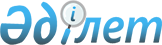 Ақтоған ауылдық округінің 2021-2023 жылдарға арналған бюджеті туралыҚызылорда облысы Шиелі аудандық мәслихатының 2020 жылғы 29 желтоқсандағы № 65/16 шешімі. Қызылорда облысының Әділет департаментінде 2020 жылғы 31 желтоқсанда № 8028 болып тіркелді.
      "Қазақстан Республикасының Бюджет кодексі" Қазақстан Республикасының 2008 жылғы 4 желтоқсандағы Кодексінің 75-бабының 2-тармағына және "Қазақстан Республикасындағы жергілікті мемлекеттік басқару және өзін-өзі басқару туралы" Қазақстан Республикасының 2001 жылғы 23 қаңтардағы Заңының 6-бабының 2-7-тармағына сәйкес, Шиелі аудандық мәслихаты ШЕШІМ ҚАБЫЛДАДЫ:
      1. Ақтоған ауылдық округінің 2021-2023 жылдарға арналған бюджеті 1, 2 және 3-қосымшаларға сәйкес, оның ішінде 2021 жылға мынадай көлемдерде бекітілсін:
      1) кірістер –55848 мың теңге, оның ішінде:
      салықтық түсімдер –2280 мың теңге;
      трансферттер түсімі -53568 мың теңге;
      2) шығындар -56276,1 мың теңге;
      3) таза бюджеттік кредиттеу - 0;
      бюджеттік кредиттер - 0;
      бюджеттік кредиттерді өтеу - 0;
      4) қаржы активтерімен операциялар бойынша сальдо - 0;
      қаржы активтерін сатып алу - 0;
      мемлекеттің қаржы активтерін сатудан түсетін түсімдер - 0;
      5) бюджет тапшылығы (профициті) - -428,1 мың теңге;
      6) бюджет тапшылығын қаржыландыру (профицитін пайдалану)- 428,1 мың теңге;
      бюджет қаражатының пайдаланылатын қалдықтары – 428,1 мың теңге.
      Ескерту. 1-тармақ жаңа редакцияда - Қызылорда облысы Шиелі аудандық мәслихатының 08.09.2021 № 11/16 шешімімен (01.01.2021 бастап қолданысқа енгізіледі).


      2. Аудандық бюджеттен Ақтоған ауылдық округінің бюджетіне берілетін субвенциялар көлемдері 2021 жылға 29486 мың теңге сомасында белгіленсін.
      3. Осы шешім 2021 жылғы 1 қаңтардан бастап қолданысқа енгізіледі және ресми жариялауға жатады. Ақтоған ауылдық округінің 2021 жылға арналған бюджеті
      Ескерту. 1-қосымша жаңа редакцияда - Қызылорда облысы Шиелі аудандық мәслихатының 08.09.2021 № 11/16 шешімімен (01.01.2021 бастап қолданысқа енгізіледі). Ақтоған ауылдық округінің 2022 жылға арналған бюджеті Ақтоған ауылдық округінің 2023 жылға арналған бюджеті
					© 2012. Қазақстан Республикасы Әділет министрлігінің «Қазақстан Республикасының Заңнама және құқықтық ақпарат институты» ШЖҚ РМК
				
      Шиелі аудандық мәслихаты сессиясының төрағасы 

Н. Көпенов

      Аудандық мәслихат хатшысының міндетін уақытша атқарушы 

П. Маханбет
Шиелі аудандық мәслихатының
2020жылғы 29 желтоқсандағы
№ 65/16 шешіміне 1-қосымша
Санаты 
Санаты 
Санаты 
Санаты 
Санаты 
Сомасы, мың теңге
Сыныбы
Сыныбы
Сыныбы
Сыныбы
Сомасы, мың теңге
 Кіші сыныбы
 Кіші сыныбы
 Кіші сыныбы
Сомасы, мың теңге
Атауы
Атауы
Сомасы, мың теңге
1. Кірістер
1. Кірістер
55 848
1
Салықтық түсімдер
Салықтық түсімдер
2 280
04
Меншiкке салынатын салықтар
Меншiкке салынатын салықтар
2 280
1
Мүлiкке салынатын салықтар
Мүлiкке салынатын салықтар
35
3
Жер салығы
Жер салығы
105
4
Көлiк құралдарына салынатын салық
Көлiк құралдарына салынатын салық
2 140
4
Трансферттердің түсімдері
Трансферттердің түсімдері
53 568
02
Мемлекеттiк басқарудың жоғары тұрған органдарынан түсетiн трансферттер
Мемлекеттiк басқарудың жоғары тұрған органдарынан түсетiн трансферттер
53 568
3
Ауданның (облыстық маңызы бар қаланың) бюджетінен трансферттер
Ауданның (облыстық маңызы бар қаланың) бюджетінен трансферттер
53 568
Фнкционалдық топ 
Фнкционалдық топ 
Фнкционалдық топ 
Фнкционалдық топ 
Фнкционалдық топ 
Сомасы, мың теңге
Функционалдық кіші топ 
Функционалдық кіші топ 
Функционалдық кіші топ 
Функционалдық кіші топ 
Сомасы, мың теңге
Бюджеттік бағдарламалардың әкімшісі 
Бюджеттік бағдарламалардың әкімшісі 
Бюджеттік бағдарламалардың әкімшісі 
Сомасы, мың теңге
 Бюджеттік бағдарламалар (кіші бағдарламалар)
 Бюджеттік бағдарламалар (кіші бағдарламалар)
Сомасы, мың теңге
Атауы
Сомасы, мың теңге
2. Шығындар
56 276.1
01
Жалпы сипаттағы мемлекеттiк қызметтер
18 156
1
Мемлекеттiк басқарудың жалпы функцияларын орындайтын өкiлдi, атқарушы және басқа органдар
18 156
124
Аудандық маңызы бар қала, ауыл, кент, ауылдық округ әкімінің аппараты
18 156
001
Аудандық маңызы бар қала, ауыл, кент, ауылдық округ әкімінің қызметін қамтамасыз ету жөніндегі қызметтер
18 156
06
Әлеуметтiк көмек және әлеуметтiк қамсыздандыру
1 792
2
Әлеуметтiк көмек
1 792
124
Аудандық маңызы бар қала, ауыл, кент, ауылдық округ әкімінің аппараты
1 792
003
Мұқтаж азаматтарға үйде әлеуметтік көмек көрсету
1 792
07
Тұрғын үй-коммуналдық шаруашылық
24 359
3
Елді-мекендерді көркейту
24 359
124
Аудандық маңызы бар қала, ауыл, кент, ауылдық округ әкімінің аппараты
24 359
008
Елді мекендерде көшелерді жарықтандыру
8259
011
Елді мекендерді абаттандыру мен көгалдандыру
16 100
08
Мәдениет, спорт, туризм және ақпараттық кеңістiк
11 967
1
Мәдениет саласындағы қызмет
11 967
124
Аудандық маңызы бар қала, ауыл, кент, ауылдық округ әкімінің аппараты
11 967
006
Жергілікті деңгейде мәдени-демалыс жұмысын қолдау
11 967
15
Трансферттер
2,1
1
Трансферттер
2,1
124
Аудандық маңызы бар қала, ауыл, кент, ауылдық округ әкімінің аппараты
2,1
048
Пайдаланылмаған(толық пайдаланылмаған) нысаналы трансферттерді қайтару
2,1
3. Таза бюджеттік кредит беру
0
4. Қаржы активтерімен жасалатын операциялар бойынша сальдо
0
5. Бюджет тапшылығы (профициті)
- 428,1
6. Бюджет тапшылығын қаржыландыру (профицитті пайдалану)
428,1
8
Бюджет қаражатының пайдаланылатын қалдықтары
428,1
01
Бюджет қаражатының қалдығы
428,1
1
Бюджет қаражатының бос қалдықтары
428,1
001
Бюджет қаражатының бос қалдықтары
428,1Шиелі аудандық мәслихатының
2020 жылғы 29 желтоқсандағы
№ 65/16 шешіміне 2-қосымша
Санаты 
Санаты 
Санаты 
Санаты 
Сомасы, мың теңге
Сыныбы 
Сыныбы 
Сыныбы 
Сомасы, мың теңге
Кіші сыныбы 
Кіші сыныбы 
Сомасы, мың теңге
Атауы
Сомасы, мың теңге
1. Кірістер 
32728
1
Салықтық түсімдер
811
01
Табыс салығы
0
2
Жеке табыс салығы
0
04
Меншікке салынатын салықтар
811
1
Мүлікке салынатын салықтар
36
3
Жер салығы
109
4
Көлік кұралдарына салынатын салық
666
4
Трансферттер түсімдері
31917
02
Мемлекеттiк басқарудың жоғары тұрған органдарынан түсетiн трансферттер
31917
3
Аудандардың (облыстық маңызы бар қаланың) бюджетінен трансферттер
31917
Функционалдық топ 
Функционалдық топ 
Функционалдық топ 
Функционалдық топ 
Бюджеттік бағдарламалардың әкiмшiсi
Бюджеттік бағдарламалардың әкiмшiсi
Бюджеттік бағдарламалардың әкiмшiсi
Бағдарлама
Бағдарлама
Атауы
2. Шығындар
32728
01
Жалпы сипаттағы мемлекеттiк қызметтер
18674
124
Аудандық маңызы бар қала, ауыл, кент, ауылдық округ әкімінің аппараты
18674
001
Аудандық маңызы бар қала, ауыл, кент, ауылдық округ әкімінің қызметін қамтамасыз ету жөніндегі қызметтер
18674
06
Әлеуметтiк көмек және әлеуметтiк қамсыздандыру
1275
124
Аудандық маңызы бар қала, ауыл, кент, ауылдық округ әкімінің аппараты
1275
003
Мұқтаж азаматтарға үйде әлеуметтік көмек көрсету
1275
07
Тұрғын үй - коммуналдық шаруашылық
333
124
Аудандық маңызы бар қала, ауыл, кент, ауылдық округ әкімінің аппараты
333
008
Елді мекендердегі көшелерді жарықтандыру
333
08
Мәдениет, спорт, туризм және ақпараттық кеңістiк
12446
124
Аудандық маңызы бар қала, ауыл, кент, ауылдық округ әкімінің аппараты
12446
006
Жергілікті деңгейде мәдени-демалыс жұмысын қолдау
12446
09
Өзге де
0
124
Аудандық маңызы бар қала, ауыл, кент, ауылдық округ әкімінің аппараты
0
040
"Өңірлерді дамыту" бағдарламасы шеңберінде өңірлердің экономикалық дамуына жәрдемдесу бойынша шараларды іске асыру
0
3. Таза бюджеттік кредит беру
0
4. Қаржы активтерімен жасалатын операциялар бойынша сальдо
0
5. Бюджет тапшылығы (профициті)
0
6. Бюджет тапшылығын қаржыландыру (профицитті пайдалану)
0
 7
Қарыздар түсімі
0
16
Қарыздарды өтеу
0
8
Бюджет қаражатының пайдаланылатын қалдықтары
0
1
Бюджет қаражатының қалдықтары
0
Бюджет қаражатының бос қалдықтары
0Шиелі аудандық мәслихатының
2020 жылғы 29 желтоқсандағы
№ 65/16 шешіміне 3-қосымша
Санаты 
Санаты 
Санаты 
Санаты 
Сомасы, мың теңге
Сыныбы 
Сыныбы 
Сыныбы 
Сомасы, мың теңге
Кіші сыныбы 
Кіші сыныбы 
Сомасы, мың теңге
Атауы
Сомасы, мың теңге
1. Кірістер 
34037
1
Салықтық түсімдер
843
01
Табыс салығы
0
2
Жеке табыс салығы
0
04
Меншікке салынатын салықтар
843
1
Мүлікке салынатын салықтар
37
3
Жер салығы
113
4
Көлік кұралдарына салынатын салық
693
4
Трансферттер түсімдері
33194
02
Мемлекеттiк басқарудың жоғары тұрған органдарынан түсетiн трансферттер
33194
3
Аудандардың (облыстық маңызы бар қаланың) бюджетінен трансферттер
33194
Функционалдық топ 
Функционалдық топ 
Функционалдық топ 
Функционалдық топ 
Бюджеттік бағдарламалардың әкiмшiсi
Бюджеттік бағдарламалардың әкiмшiсi
Бюджеттік бағдарламалардың әкiмшiсi
Бағдарлама
Бағдарлама
Атауы
2. Шығындар
34037
01
Жалпы сипаттағы мемлекеттiк қызметтер
19421
124
Аудандық маңызы бар қала, ауыл, кент, ауылдық округ әкімінің аппараты
19421
001
Аудандық маңызы бар қала, ауыл, кент, ауылдық округ әкімінің қызметін қамтамасыз ету жөніндегі қызметтер
19421
06
Әлеуметтiк көмек және әлеуметтiк қамсыздандыру
1326
124
Аудандық маңызы бар қала, ауыл, кент, ауылдық округ әкімінің аппараты
1326
003
Мұқтаж азаматтарға үйде әлеуметтік көмек көрсету
1326
07
Тұрғын үй - коммуналдық шаруашылық
346
124
Аудандық маңызы бар қала, ауыл, кент, ауылдық округ әкімінің аппараты
346
008
Елді мекендердегі көшелерді жарықтандыру
346
08
Мәдениет, спорт, туризм және ақпараттық кеңістiк
12944
124
Аудандық маңызы бар қала, ауыл, кент, ауылдық округ әкімінің аппараты
12944
006
Жергілікті деңгейде мәдени-демалыс жұмысын қолдау
12944
09
Өзге де
0
124
Аудандық маңызы бар қала, ауыл, кент, ауылдық округ әкімінің аппараты
0
040
"Өңірлерді дамыту" бағдарламасы шеңберінде өңірлердің экономикалық дамуына жәрдемдесу бойынша шараларды іске асыру
0
3. Таза бюджеттік кредит беру
0
4. Қаржы активтерімен жасалатын операциялар бойынша сальдо
0
5. Бюджет тапшылығы (профициті)
0
6. Бюджет тапшылығын қаржыландыру (профицитті пайдалану)
0
 7
Қарыздар түсімі
0
16
Қарыздарды өтеу
0
8
Бюджет қаражатының пайдаланылатын қалдықтары
0
1
Бюджет қаражатының қалдықтары
0
Бюджет қаражатының бос қалдықтары
0